3.04 zadania 2aTydzień za nami , dla wszystkich pracowity, mam nadzieję, że nikomu zadania, które wykonaliście poprawnie nie przysporzyły problemów i zrobiliście je samodzielnie.Na piątek zadania z j. polskiego:Po przeczytanym tekście o „Olbrzymie i krasnoludkach” mam nadzieję, że przypomnieliście sobie swoich kolegów i koleżanki i zapewne potrafiliście ustawić  naszą klasę według wzrostu.                                                                        Przeczytajcie tekst  w podręczniku s. 39, odpowiedzcie na pytania po tekstem. W ćwiczeniach natomiast wykonajcie zadania na s.48,49. Zadanie 5 s.49 na pytanie w żółtej ramce odpowiedz w zeszycie, nie zapominając o lekcji                        i dacie. Na koniec poproście rodzica by Was zmierzył i w ćwiczeniach na s.50 wpiszcie swoje wymiary i jeśli macie ochotę, wklejcie swoje zdjęcie z przeszłości                     i dzisiejszeMatematyka:Zegary  i wiadomości związane z odczytywaniem godzin , minut nie jest proste.  Myślę, że ćwiczenia ,które wykonaliście na podstawie podręcznika pomogły                    w sprawnym odczytywaniu godzin. Dzisiaj proponuję Wam ćwiczenia z karty po niżej przedstawionej, kto może proszę o wydrukowanie. Ćwiczcie solidnie tę umiejętność na zegarach. Ed. Muzyczna : mam propozycję piosenki wiosennej dla Was – „Daj rękę wiosenko” . posłuchajcie na You Tub a słowa  podaję poniżej: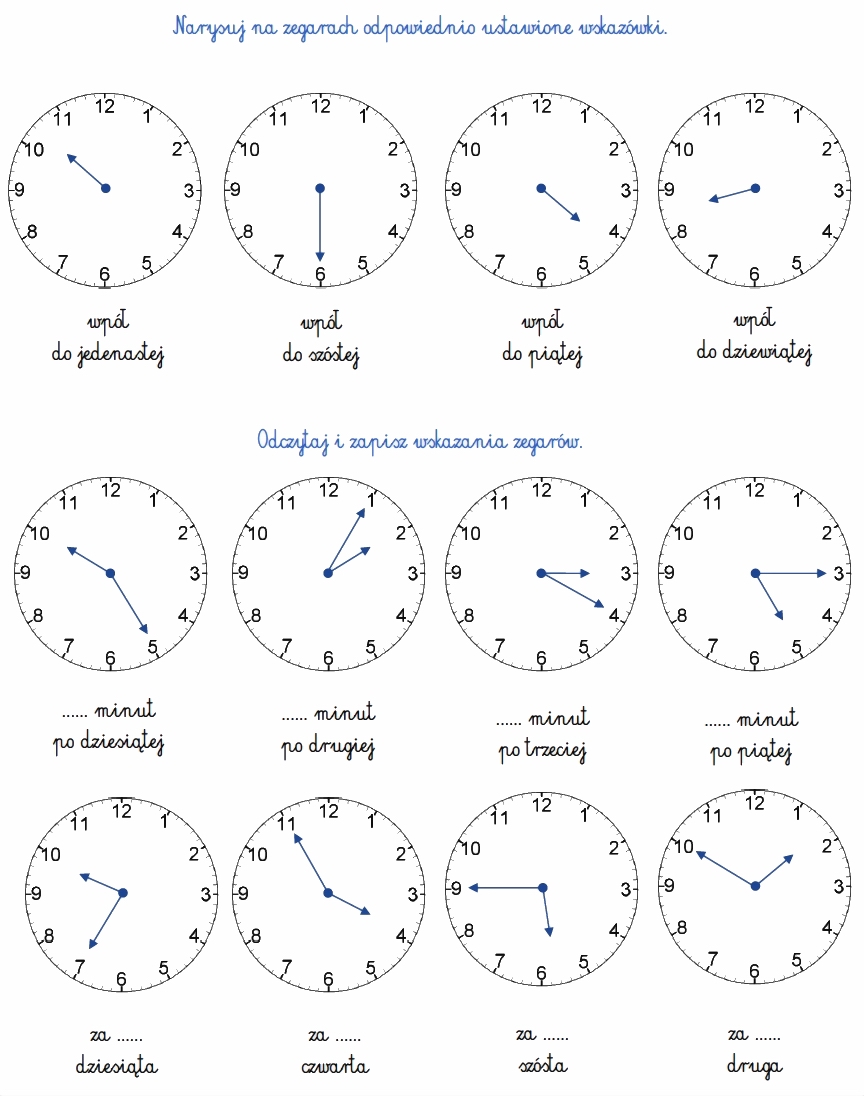 